22 января 2016 года в школе  прошло торжественное открытие месячника  оборонно-массовой и военно-патриотической работы «За веру, Кубань и Отечество!».   Учащиеся школы   ознакомились с мероприятиями   месячника, на стенде школы  размещен план этих мероприятий.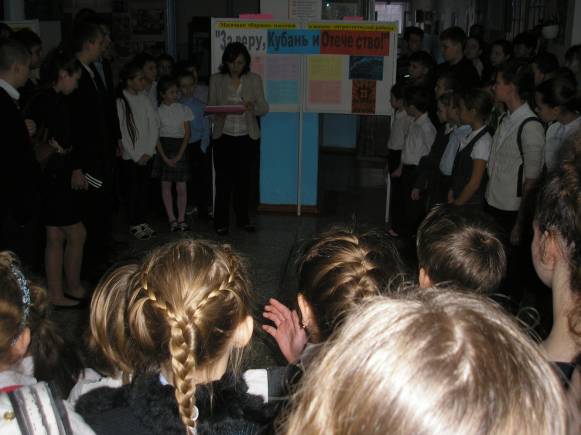 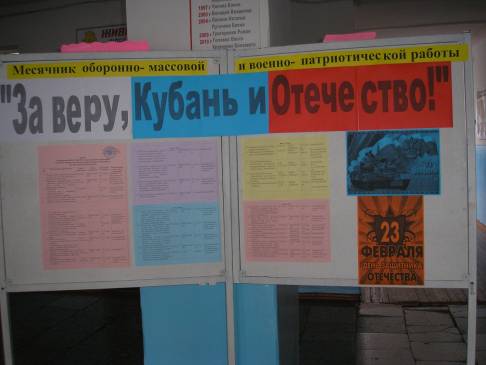 